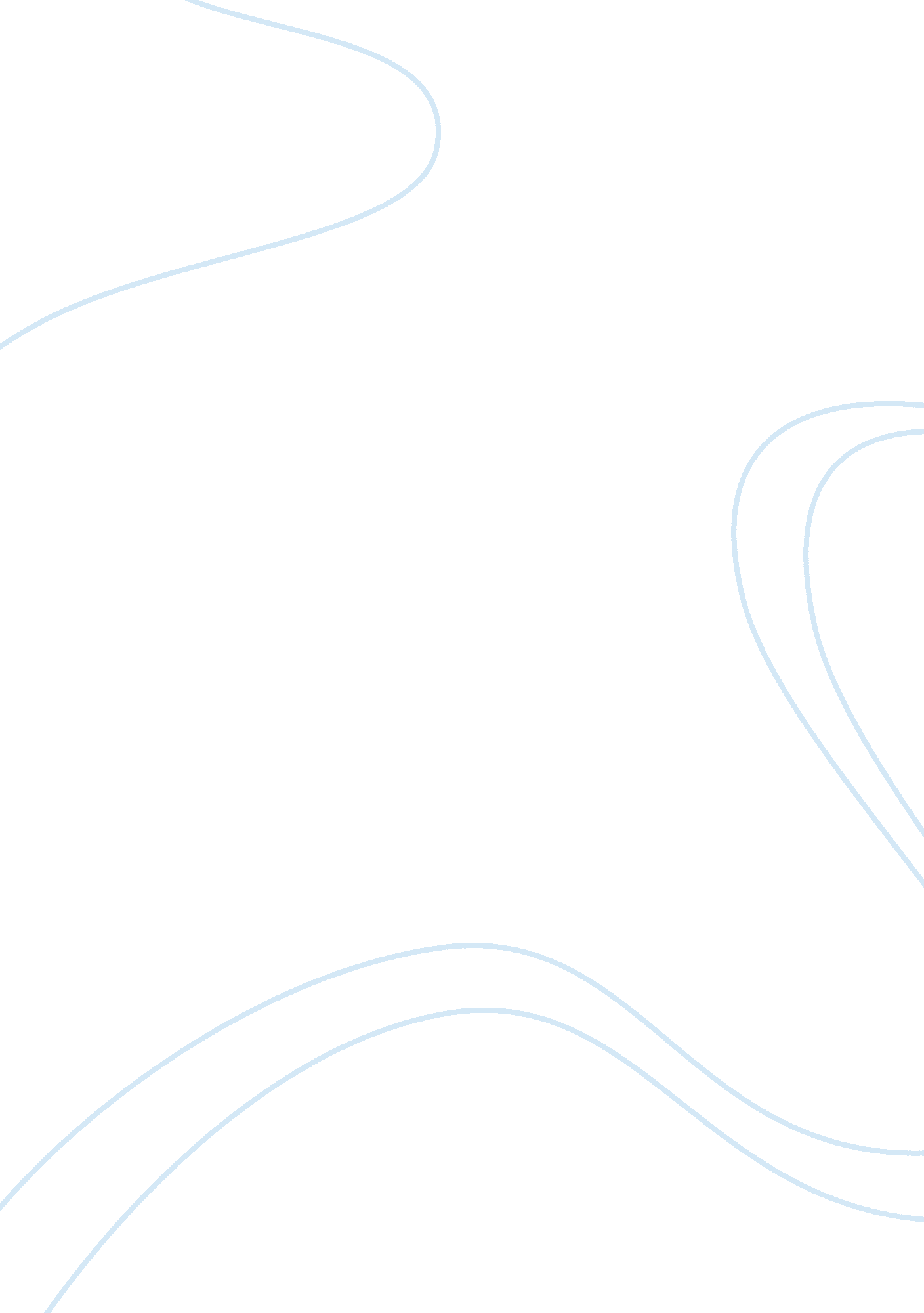 Case study on mcdonald’sBusiness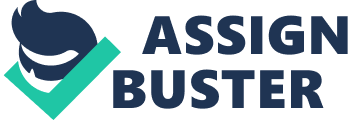 McDonald’s Case Study: McDonald’s Corporationis a great system of fast food restaurants which was introduced in 1955 in the USA. With the run of time the restaurants conquered not only the whole country but managed to penetrate in every country, every city of the world and today there thousands and thousands of McDonald’s restaurants all over the world. There are other similar fast food restaurants built by other companies on the example of McDonald’s but the latter is, by all means, the leader and monopolist in this field. There is hardly a person in the world that has never heard or visited McDonald’s. The corporation is considered to be the most popular and successful fast food producer in the world and has a great number of its restaurants in every country of the world. McDonald’s do not limit themselves with the production of hamburgers but also attract customers which complex lunches, drinks and desserts. Moreover, a famous ‘ Happy meal’ attracts children with funny toys and colorful wrap. The topic of fast food and McDonald’s particularly has become quite popular for discussion. There have been a lot of debates and investigations concerning the harmful influence of fast food. Many people do their best to close McDonald’s restaurants, because they are dangerous for human life. The topic is very controversial, because, frankly speaking, the food is really too far from healthy there, but on the other hand, people do not have to waste time on cooking at home when they are able to eat nutritiously for quite an affordable price. The case study on McDonald’s corporation should be informative and interesting for reading. A student has to find a certain problem connected with the restaurants and analyze it in the case site. One has find out the reason of the problem and its consequences. In the end a student has to provide the reader with his own alternative solution of the problem. When a student is asked to prepare a case study on McDonald’s he is actually happy, because he is sure the assignment is easy. Although the topic sounds familiar, students will face many problems while investigating the case. They will have to visit the case site which is probably one of the restaurants and interview employees and customers there. Finally, they have to analyze this data professionally and draw wise conclusions. Without the reading of a free example case study on McDonald’s operation management it will be difficult for students to complete a good paper. If one wants to see how to compose the paper and analyze information properly, he should take advantage of a free sample case study on McDonald’s serving fast food around the world in the Internet to improve his writing skills and knowledge. 